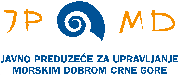 Broj: 0401 – 2024/1Budva, 06. april 2023. godine Na osnovu člana 30. Statuta Javnog preduzeća za upravljanje morskim dobrom Crne Gore, broj: 0203 – 1074/7 od 15.2.2023. godine i Plana korišćenja sredstava Javnog preduzeća za upravljanje morskim dobrom Crne Gore za 2023. godinu, broj: 0203 – 3638/5 od 7.12.2022. godine, pozicija u Planu broj 0711 (troškovi za akcije),Javno preduzeće objavljuje,PONOVLJENI POZIV LOKALNIM NEVLADINIM ORGANIZACIJAMA U OPŠTINAMA KOTOR, TIVAT, BUDVA I ULCINJ ZA SARADNJU:Povodom obilježavanja „DANA PLANETE ZEMLJE” 2023. godinePredmet i cilj poziva Javno preduzeće za upravljanje morskim dobrom poziva zainteresovane lokalne NVO da predlože aktivnosti za zajedničku realizaciju povodom promovisanja međunarodne manifestacije „Dana Planete Zemlje” 2023.godine. Pravo učešća na ovom Pozivu imaju lokalne nevladine organizacije registrovane u Crnoj Gori, isključivo sa sjedištem u primorskim opštinama Kotor, Tivat, Budva i Ulcinj koje se nalaze u zoni morskog dobra.Cilj ovog Poziva je saradnja sa nevladinim organizacijama i dobijanje najboljeg predloga za realizaciju lokalnih aktivnosti povodom obilježavanja 22. aprila, Dana Planete Zemlje u svakoj od 4 primorske opštine, a koje imaju za cilj zaštitu obale, mora i podmorja.Ovim pozivom je planirana dodjela finansijskih sredstava za najbolje ponuđeno riješenje promovisanja Dana Planete Zemlje i to, za po jednu aktivnost u svakoj opštini pojedinačno, u iznosu od neto 600 eura. Uslovi koje moraju ispunjavati predložene aktivnosti:Predložena aktivnost treba biti u duhu uređenja, čišćenja ili sanacije nekog područja u zoni obale, mora ili podmorja;Aktivnost treba da okupi što veći broj učesnika; Realizacija aktivnosti mora biti isključivo vezana za zonu morskog dobra;Aktivnost se realizuje u toku jednog dana i to u perodu od 20. do 22. aprila 2023. godine Rezultati aktivnosti moraju biti vidljivi i jasni odmah nakon završetka aktivnosti;Izvještaj sa fotografijama se dostavlja u roku od 5 radnih dana nakon završetka aktivnosti.Komisija Javnog preduzeća ocijeniće najbolje onu aktivnost koja ima konkretan i vidljiv rezultat i u najvećoj mjeri afirmiše zonu morskog dobra. Rok za ocjenu ponuđenih aktivnosti za svaku opštinu je najviše 5 radnih dana po isteku roka za prijavu, nakon čega će sve prijavljene nevladine organizacije biti obaviještene o rezultatima. Ocijenjivanje predloženih aktivnostiPrilikom ocijenjivanja predloženih aktivnosti, koje su ispunile uslove propisane ovim konkursom, bodovi će se dodjeljivati po sledećim kriterijumima:Nevladina organizacija sa najvećim brojem partnerskih organizacija dobija po osnovu ovog kriterijuma 50 bodova. Sve ostale organizacije dobijaju bodove po osnovu zadatog kriterijuma primjenom matematičke formule:                                     C = (C br. part. org/ C max br. part. org.) X 50C – kriterijum C br. part. org – broj partnerskih organizacija koje se planiraju uključiti u realizaciju                        predloženih aktivnostiC max br. part. org –  najveći broj partnerskih organizacija koje se planiraju uključiti u                        realizaciju predloženih aktivnosti, a koji je dostavila neka od organizacija koje                          konkurišu za saradnju u predmetnoj opštini– maximalan broj bodova koji se može dobiti po osnovu ovog kriterijumaNevladina organizacija koja ima najveći broj sličnih aktivnosti (čišćenje javnih površina, sanacija javnog mobilijara, uređenje javnih površina, zasađivanje zelenila) realizovanih u prethodne 3 godine dobija po osnovu ovog kriterijuma 50 bodova. Sve ostale organizacije dobijaju bodove po osnovu zadatog kriterijuma primjenom matematičke formule:A = (A br. real. akt./ A max br. real. akt.) X 50A – kriterijum A br. real. akt. – broj sličnih aktivnosti realizovanih u prethodne 3 godineA max br. real. akt. –  najveći broj realizovanih aktivnosti u prethodne 3 godine, a koji je         dostavila neka od organizacija koje konkurišu za saradnju u predmetnoj opštini– maximalan broj bodova koji se može dobiti po osnovu ovog kriterijumaBodovi dodjeljeni po osnovu ova dva kriterijuma biće sabrani. Javno preduzeće će ostvariti saradnju sa nevladinom organizacijom koja u konačnom zbiru bude imala veći broj bodova. 1. U slučaju da dvije ili više nevladinih organizacija u jednoj opštini budu imale jednak broj bodova, Javno preduzeće će ravnomjerno podijeliti planirana sredstva svakoj od organizacija koje budu imale jednak broj bodova (i to po formuli: 600,00 eur / broj organizacija sa jednakim brojem bodova = dodijeljena finansijska sredstva po organizaciji).2. Izabrane organizacije su dužne potpisati Izjavu kojom prihvataju ponuđeni iznos finansijskih sredstava (precizirano u tački 1) za realizaciju predložene aktivnosti srazmijerno dodijeljenom iznosu finansijskih sredstava. Ukoliko izabrana organizacija odbije da potpiše predmetnu izjavu, ponuđeni iznos finansijskih sredstava (600,00 eur) će se ravnomjerno podijeliti na organizaciju/e koje prihvate potpisivanje ponuđene izjave.Napomena: Bodovanje po gore navedenom principu se vrši za svaku opštinu pojedinačno. Prijava na PozivPrijava aktivnosti se podnosi na predviđenom formularu koji se može dobiti u Javnom preduzeću ili na web site-u www.morskodobro.me. Uz potpisanu i pečatiranu prijavu, nevladine organizacije treba da  dostave:Rješenje o registraciji NVO u opštini na čijoj teritoriji se planira realizacija aktivnosti, original ili ovjerena fotokopijaKratak CV nevladine organizacije (opis, aktivnosti, dosadašnja slična iskustva), potpisan i pečatiranIzjavu NVO da za kandidovanu aktivnost nije tražena finansijska podrška drugog donatora, potpisana i pečatirana Izjavu NVO da prihvata sve uslove precizirane tekstom Ponovnog poziva lokalnim nevladinim organizacijama za saradnju: Povodom obilježavanja „Dana Planete Zemlje“ 2023. godine broj: 0401 – 2024/1 od 06. aprila 2023. godine, potpisana i pečatiranaSporazum ili ugovor sa partnerskim organizacijama povodom realizacije predloženih aktivnosti, potpisan od strane svih partnera i pečatiranPrijave na Ponovljeni poziv sa Projektom i pratećom dokumentacijom podnose se na Arhivu Javnog preduzeća za upravljanje morskim dobrom, zaključno sa 13. aprilom 2023. godine do 12 časova. KONTAKT INFORMACIJENaručilac: Javno preduzeće za upravljanje morskim dobrom Crne GoreKontakt osobe: Marija Bajković, Mirjana KneževićAdresa: Budva, Popa Jola Zeca b.b.Poštanski broj: 85310Telefon: 033.452.709Faks: 033.452.685E-mail: marija.bajkovic@morskodobro.commirjana.knezevic@morskodobro.comInternet stranica: www.morskodobro.me